Location Reconnaissance Sheet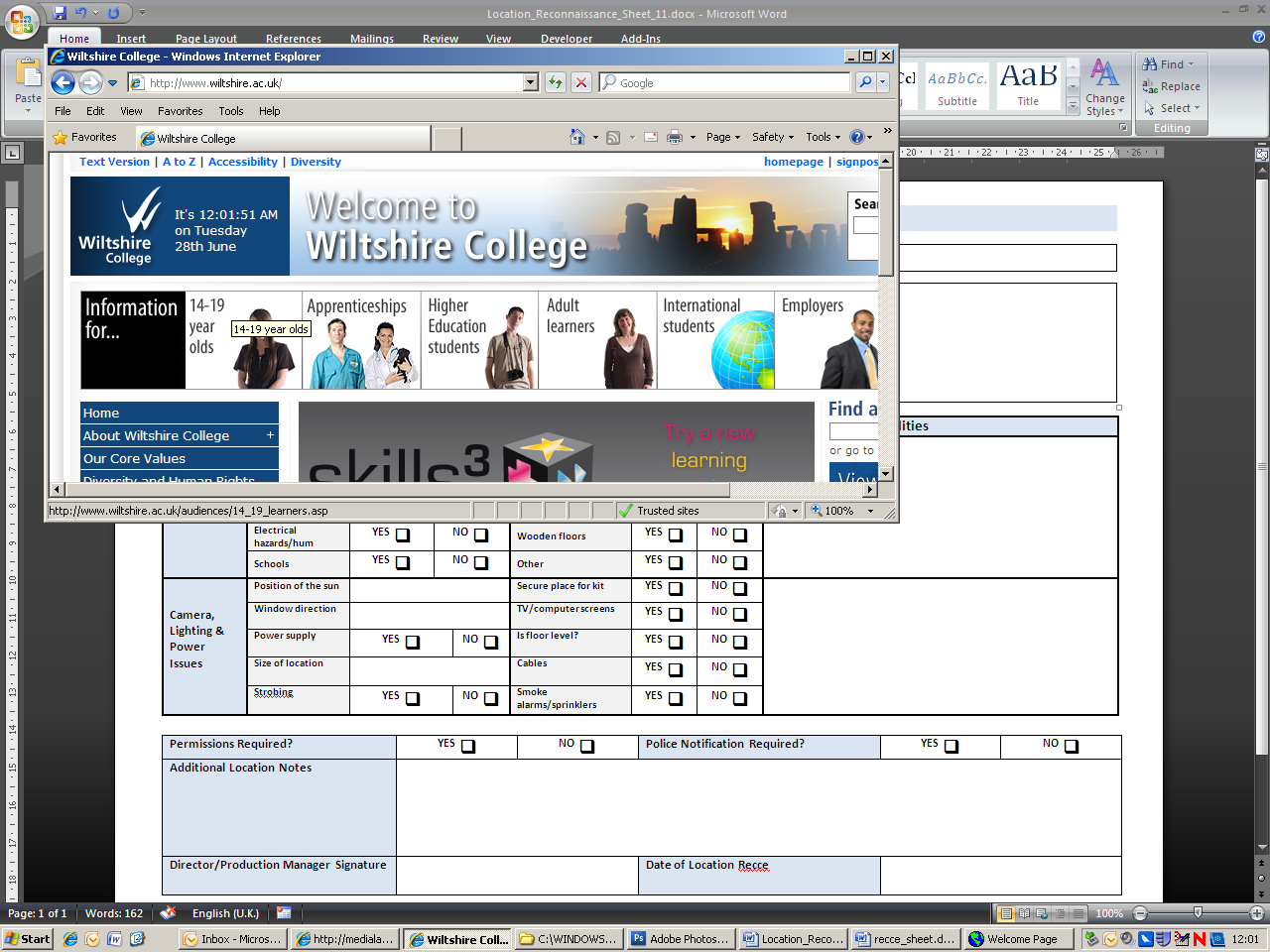 Production TitleAlive – Music Video Location for Scene No(s).06/05/2014Location AddressStaples HillContact Details for access/usageN/AAccess InformationOpen AccessLocation AddressFreshford, SomersetContact Details for access/usageAccess InformationOpen AccessLocation AddressBA2Contact Details for access/usageAccess InformationOpen AccessLocation AddressContact Details for access/usageAccess InformationOpen AccessLocation AddressContact Details for access/usageAccess InformationOpen AccessLocation AddressContact Details for access/usageAccess InformationOpen AccessIssuesIssuesIssuesIssuesIssuesIssuesIssuesActions & ResponsibilitiesSound & acoustics Issues:LISTEN!YES Weather/ Wind?YES NO The road will have people checking the corners at all times to ensure the skaters safety. Aircraft will not affect filming because the song will be over the top.Wind will not affect filming unless it is dangerously to windy for the Longboarders.Sound & acoustics Issues:Traffic/road works?YES NO NO Background music/PA system?YES NO The road will have people checking the corners at all times to ensure the skaters safety. Aircraft will not affect filming because the song will be over the top.Wind will not affect filming unless it is dangerously to windy for the Longboarders.Sound & acoustics Issues:Aircraft?YES NO NO Air conditional/ fridges?YES NO The road will have people checking the corners at all times to ensure the skaters safety. Aircraft will not affect filming because the song will be over the top.Wind will not affect filming unless it is dangerously to windy for the Longboarders.Sound & acoustics Issues:Electrical hazards/hum?YES NO NO Wooden floors?YES NO The road will have people checking the corners at all times to ensure the skaters safety. Aircraft will not affect filming because the song will be over the top.Wind will not affect filming unless it is dangerously to windy for the Longboarders.Sound & acoustics Issues:Schools?YES NO NO Other?YES NO The road will have people checking the corners at all times to ensure the skaters safety. Aircraft will not affect filming because the song will be over the top.Wind will not affect filming unless it is dangerously to windy for the Longboarders.Camera, Lighting & Power IssuesPosition of the sun N/AN/AN/ASecure place for kit? YES NO We will have someone keeping an eye on camera equipment at all times. Everyone on set will wear appropriate foot wear and we will clear anything that could cause injuries.Camera, Lighting & Power IssuesWindow directionN/AN/AN/ATV/computer screens?YES NO We will have someone keeping an eye on camera equipment at all times. Everyone on set will wear appropriate foot wear and we will clear anything that could cause injuries.Camera, Lighting & Power IssuesPower supply?YES YES NO Is floor level? YES NO We will have someone keeping an eye on camera equipment at all times. Everyone on set will wear appropriate foot wear and we will clear anything that could cause injuries.Camera, Lighting & Power IssuesSize of locationExtremely large locationExtremely large locationExtremely large locationCables?YES NO We will have someone keeping an eye on camera equipment at all times. Everyone on set will wear appropriate foot wear and we will clear anything that could cause injuries.Camera, Lighting & Power IssuesStrobing?YES YES NO Smoke alarms/sprinklers?YES NO We will have someone keeping an eye on camera equipment at all times. Everyone on set will wear appropriate foot wear and we will clear anything that could cause injuries.Permissions Required?YES NO Police Notification Required?YES NO Additional Location NotesN/AN/AN/AN/AN/ADirector/Production Manager SignatureDaniel ArkellDaniel ArkellDate of Location Recce06/05/201406/05/2014